ภาคผนวกภาคผนวก กรายชื่อผู้เข้าร่วมโครงการภาคผนวก ขภาพดำเนินงานโครงการ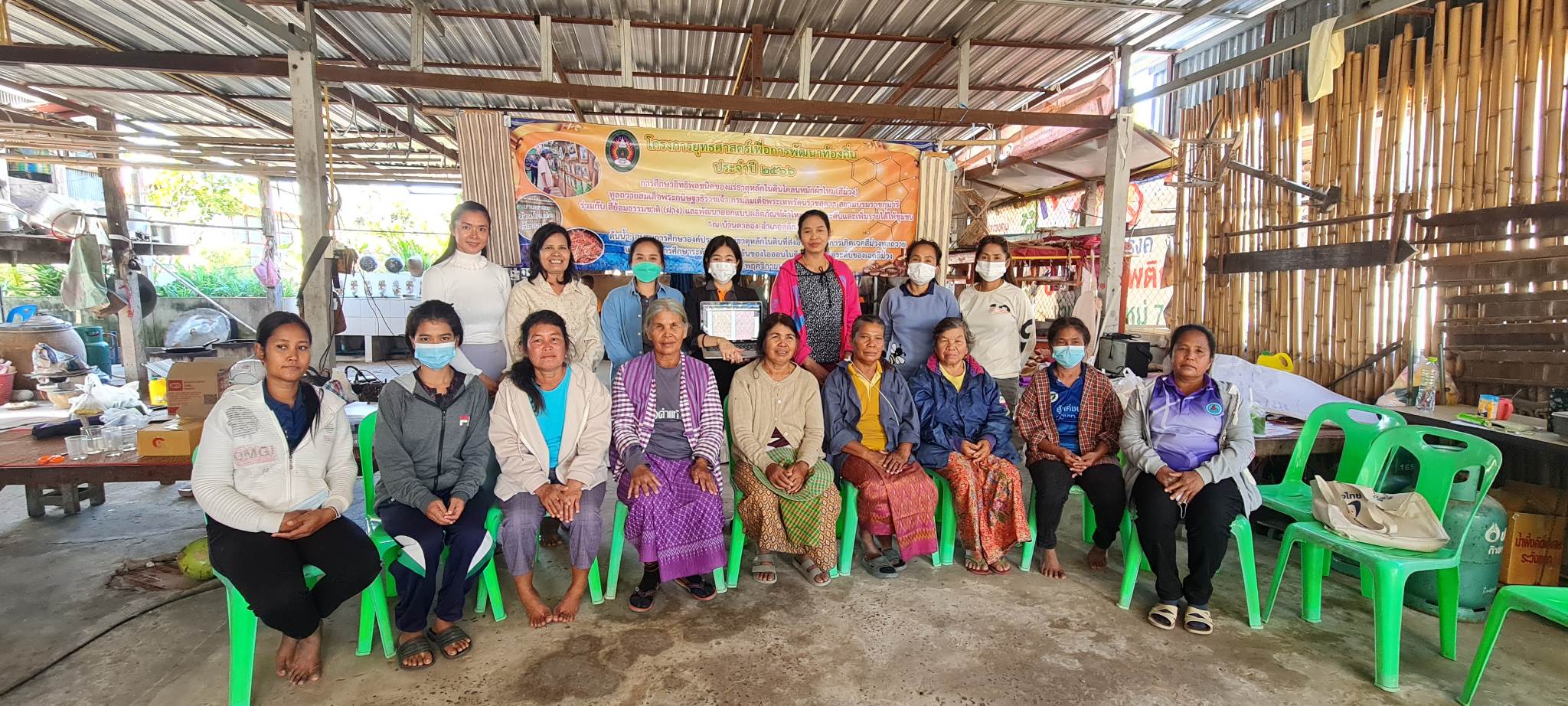 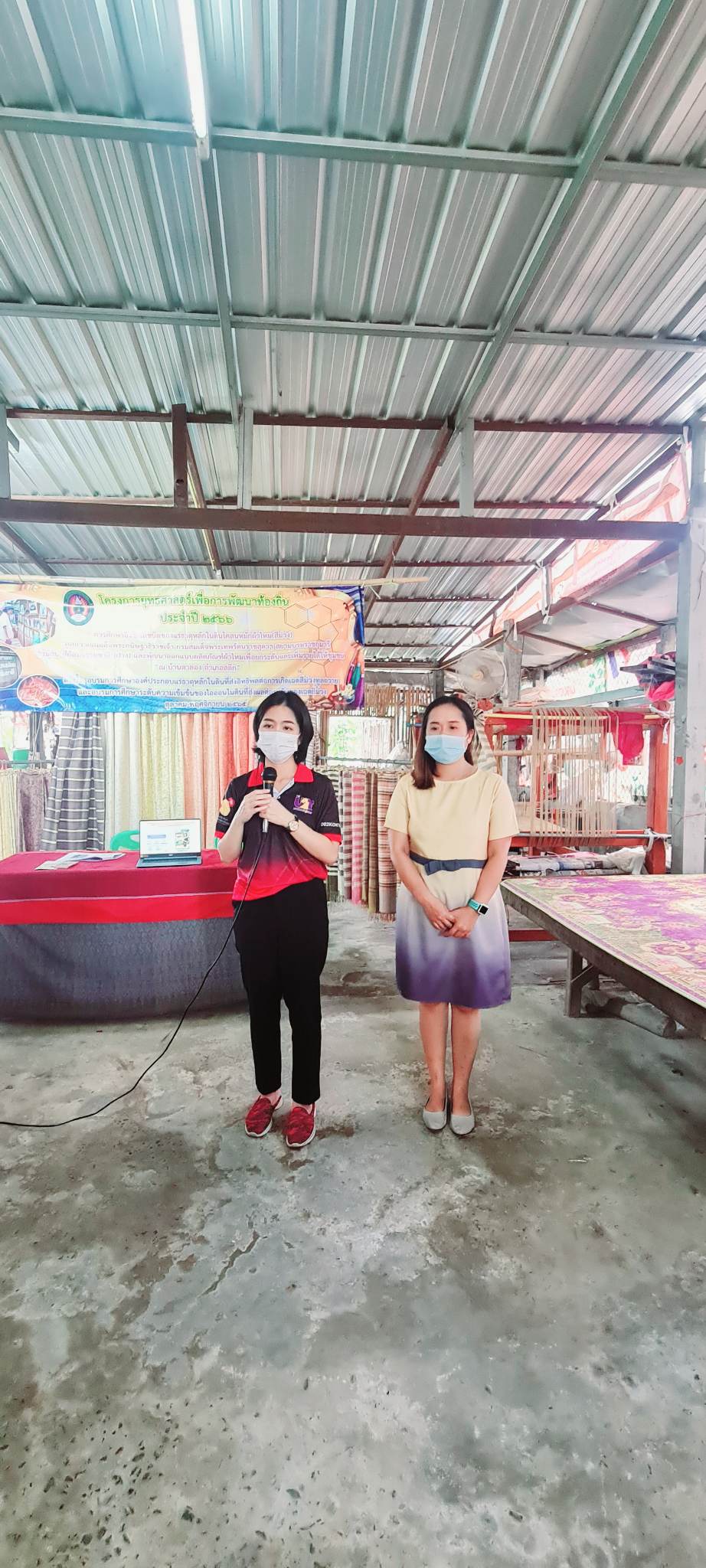 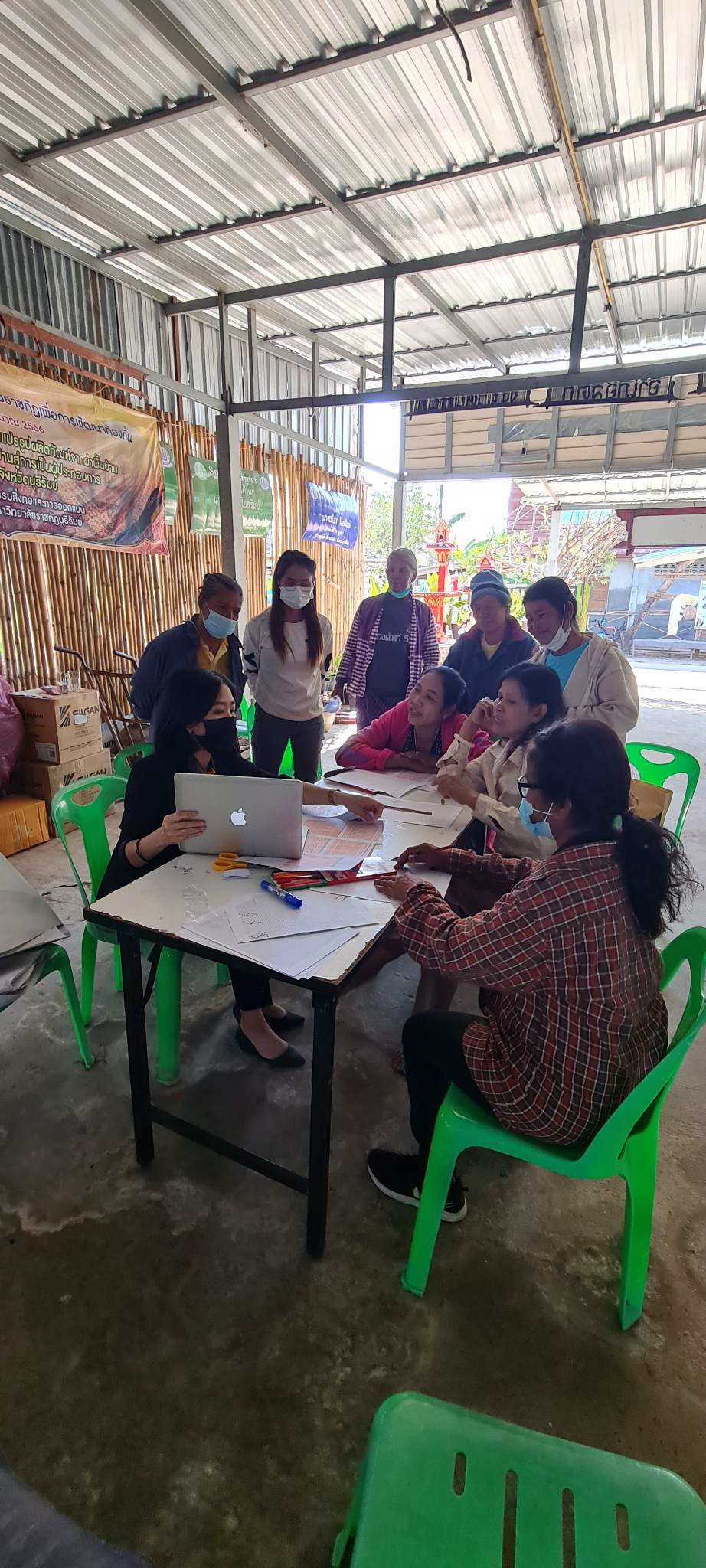 ภาคผนวก ขภาพดำเนินงานโครงการ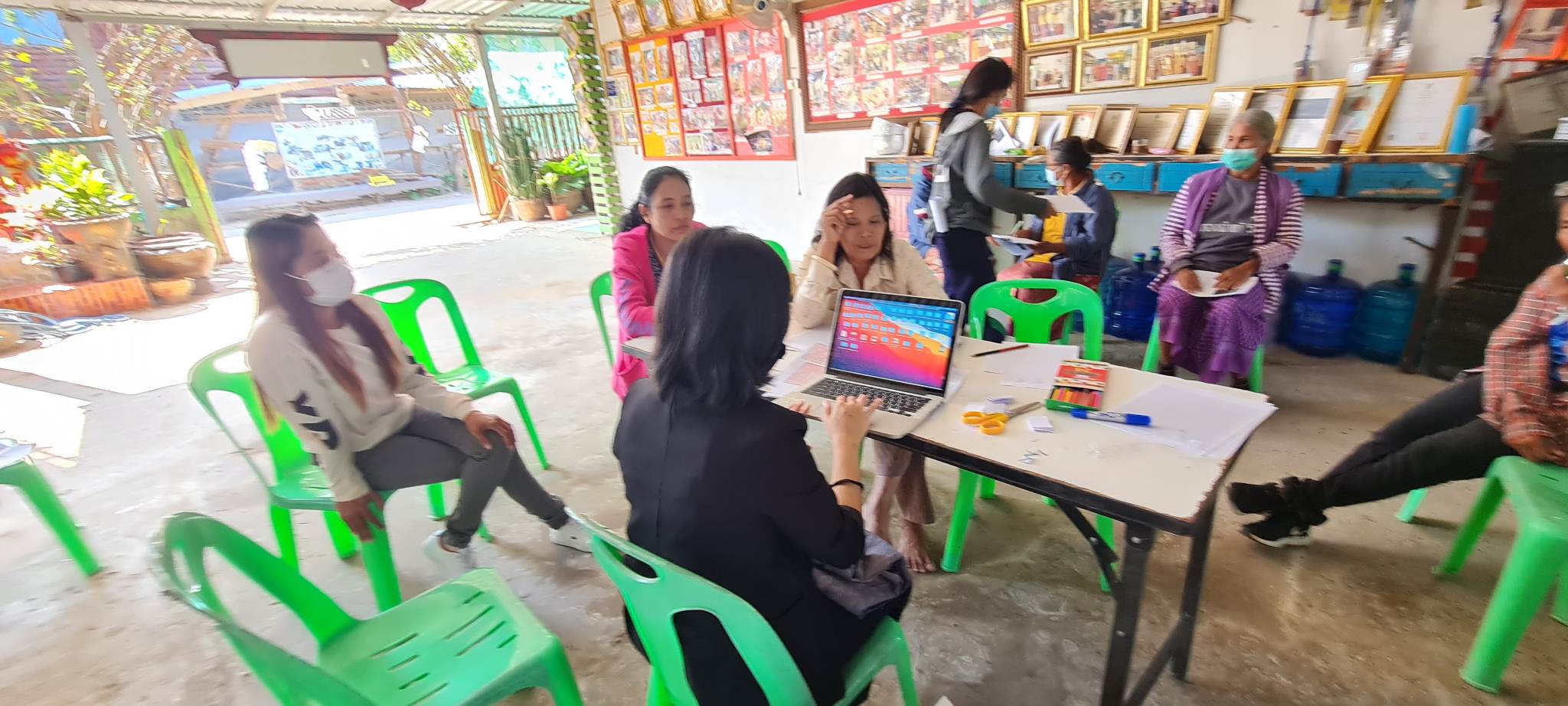 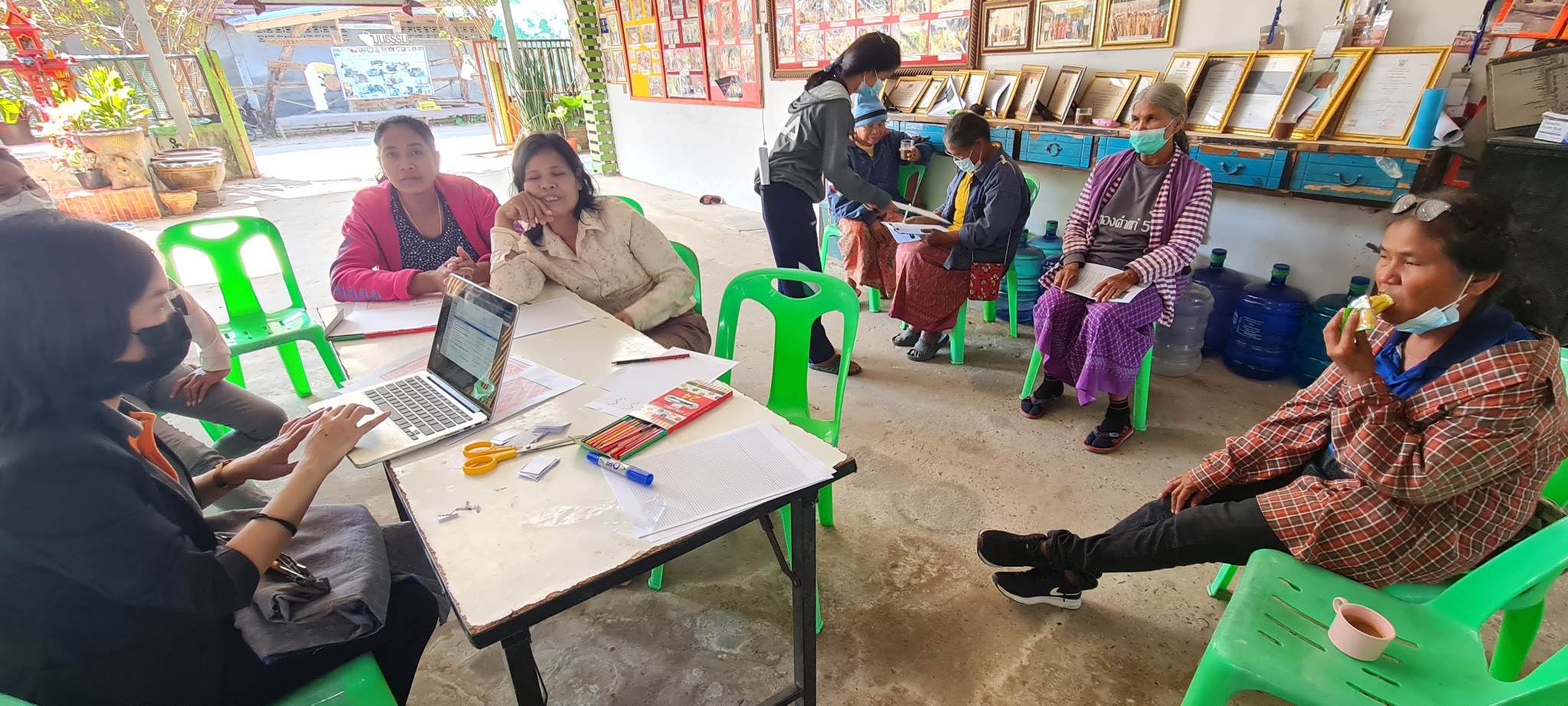 ภาคผนวก ขภาพดำเนินงานโครงการ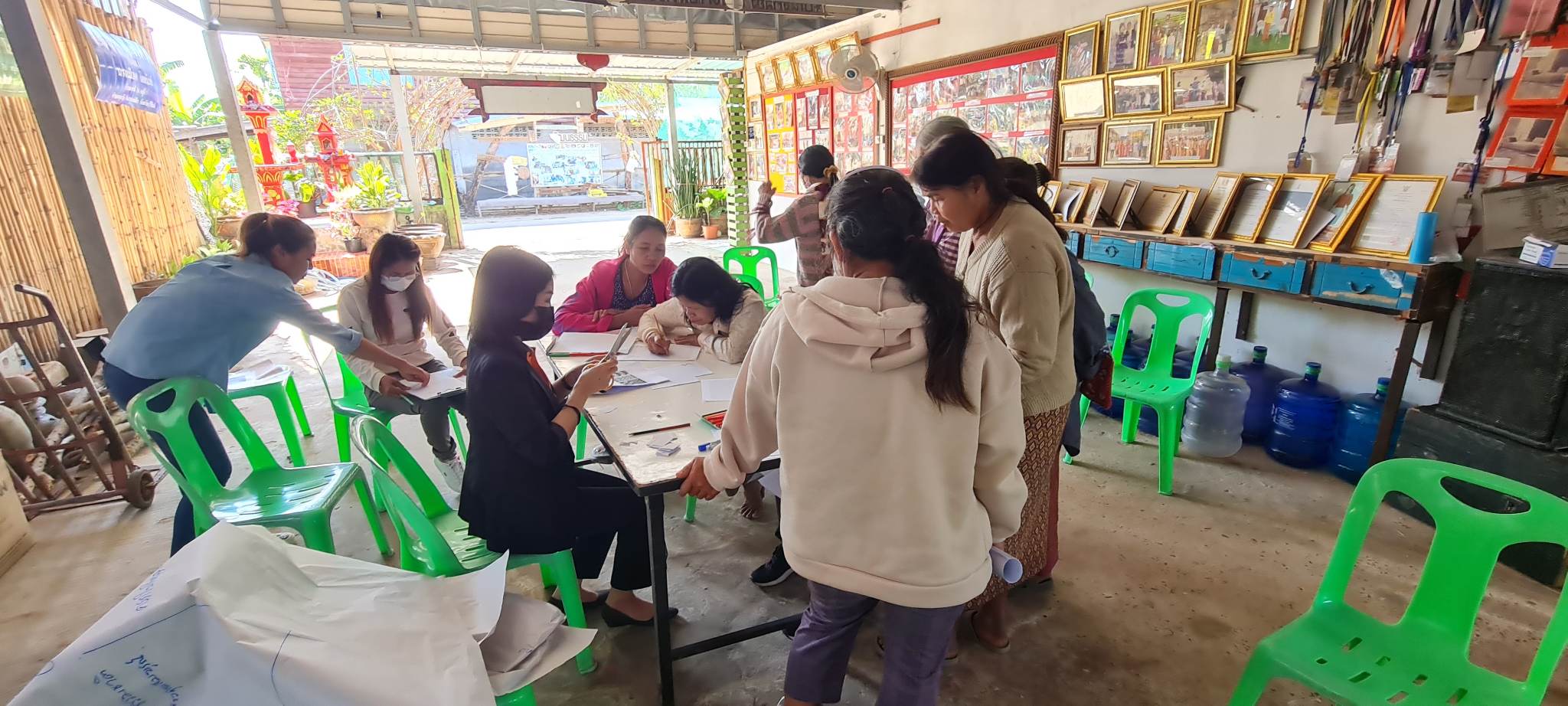 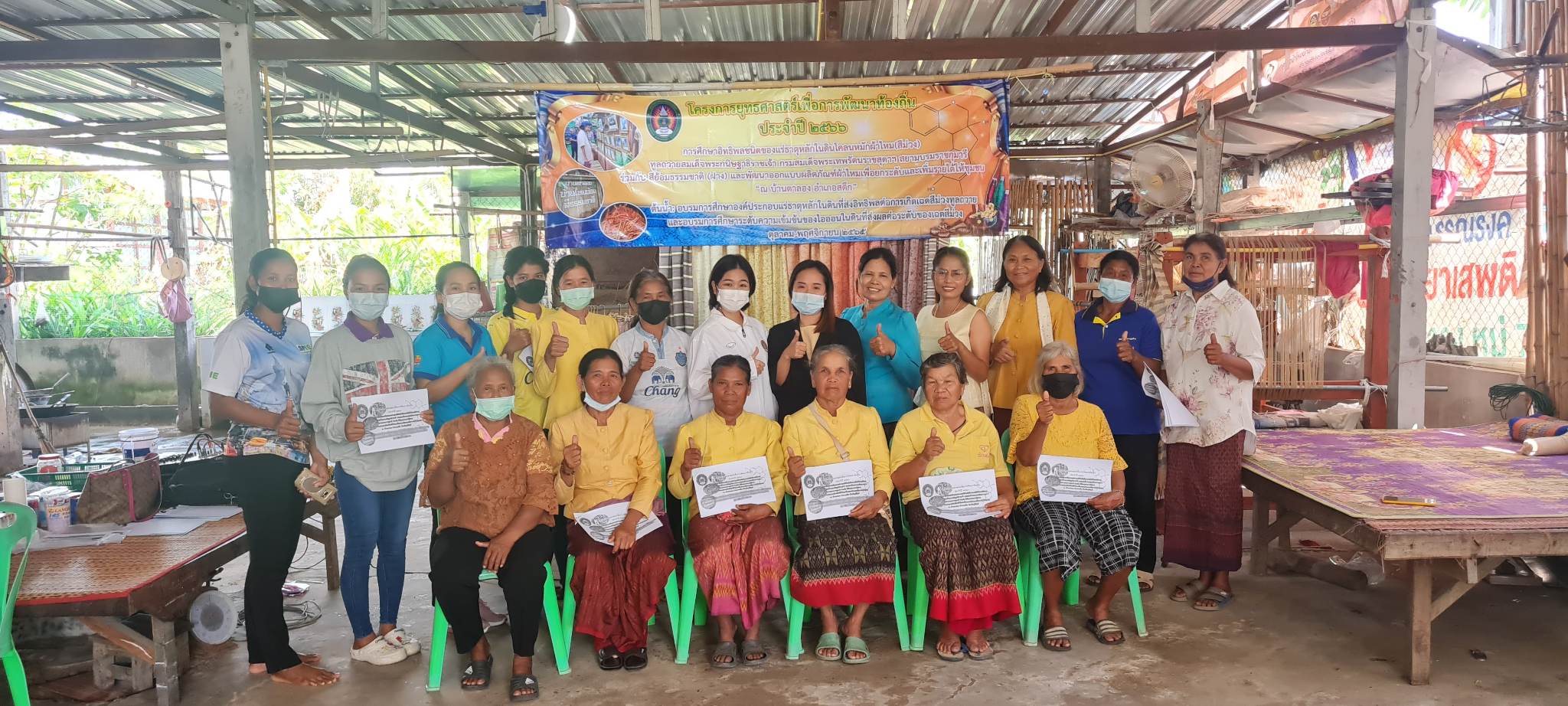 ภาคผนวก ขภาพดำเนินงานโครงการ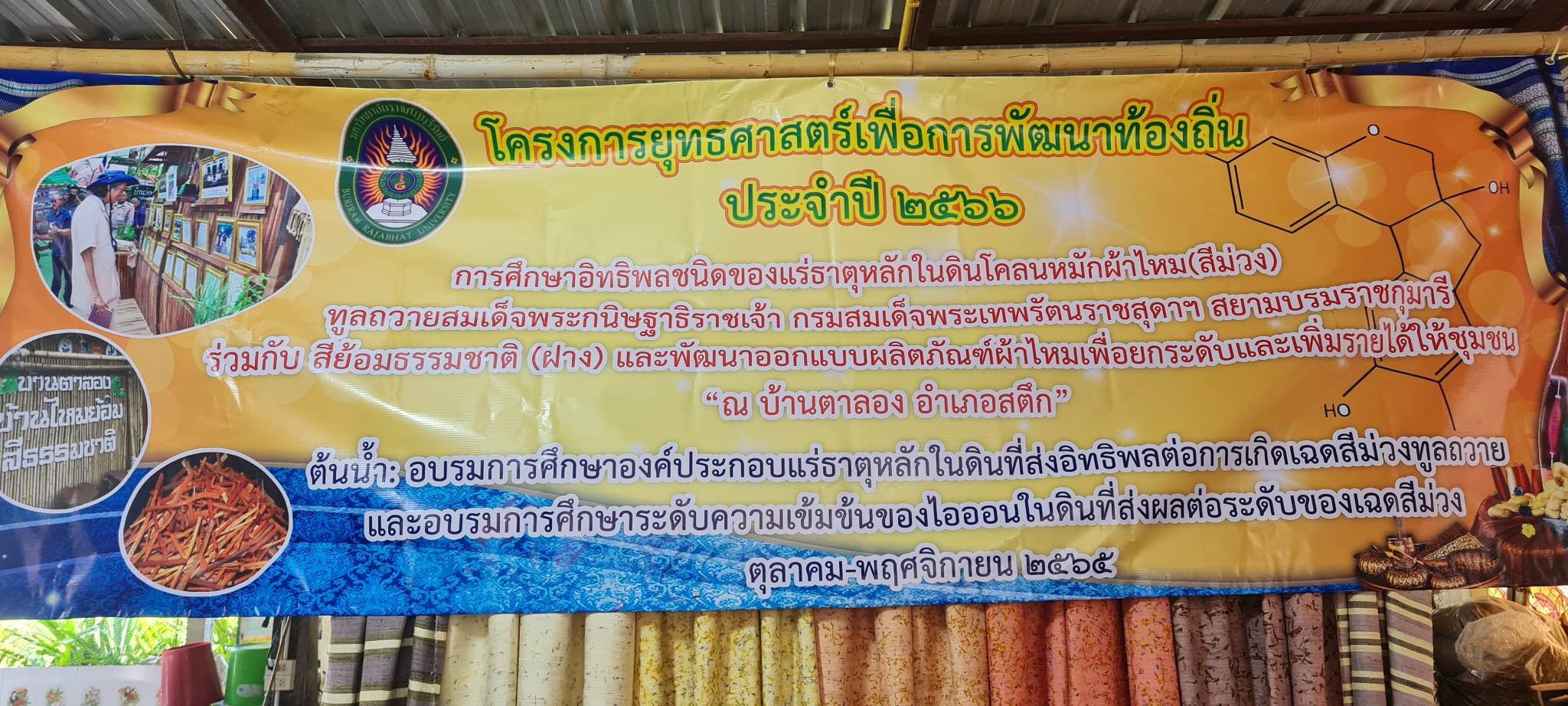 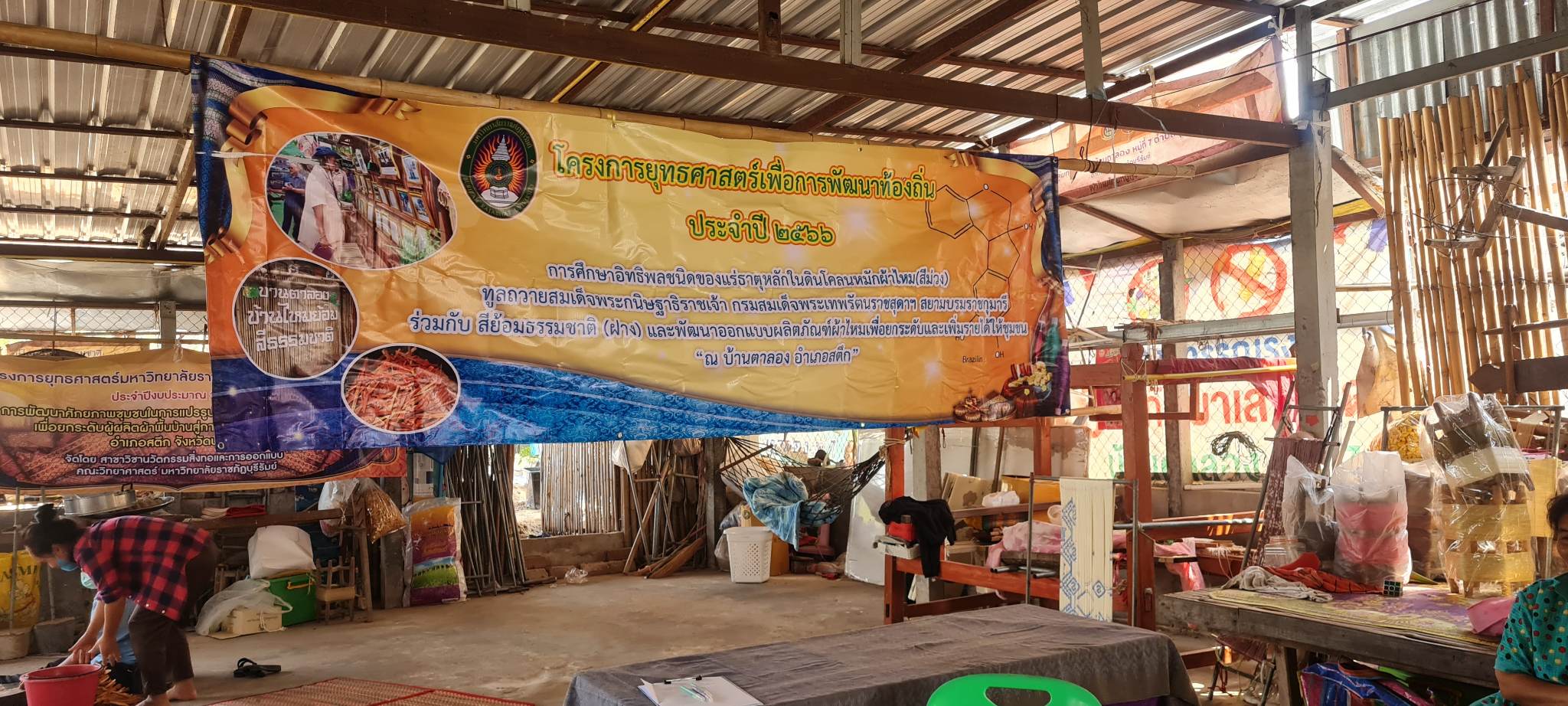 ภาคผนวก ขภาพดำเนินงานโครงการ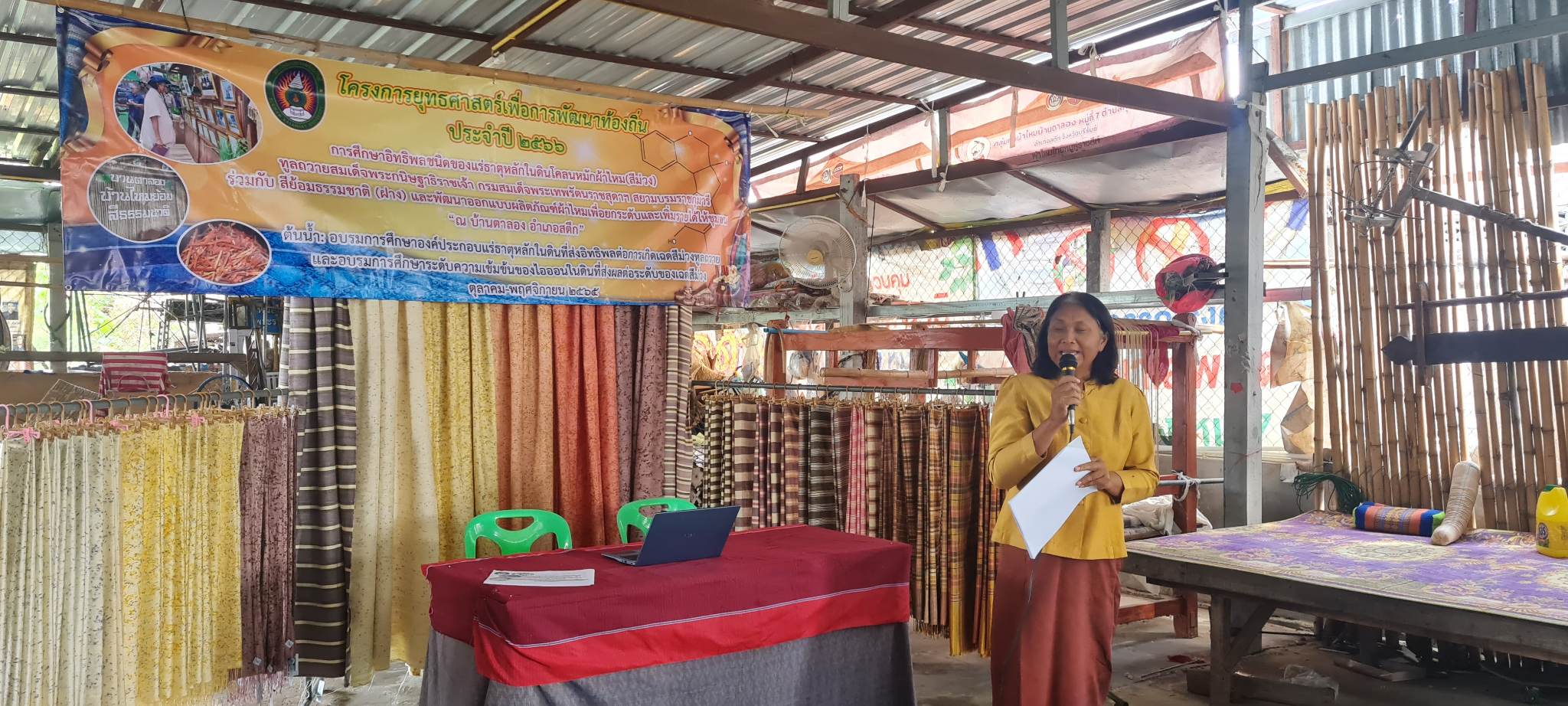 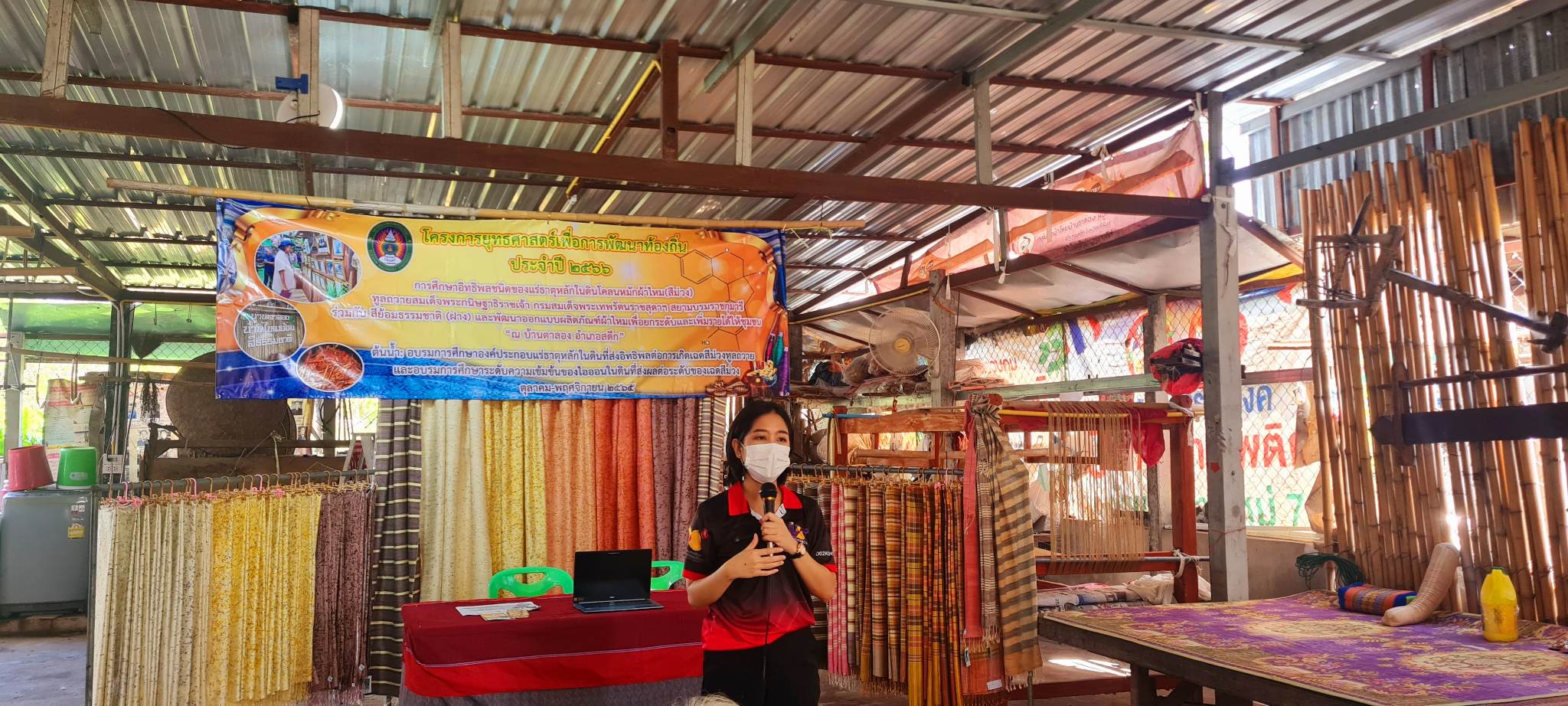 ภาคผนวก ขภาพดำเนินงานโครงการ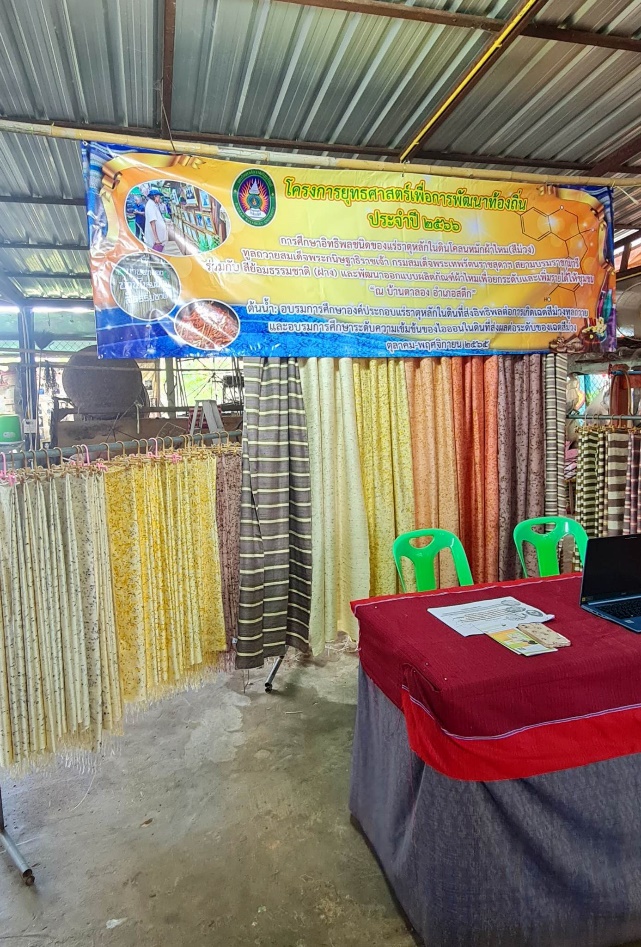 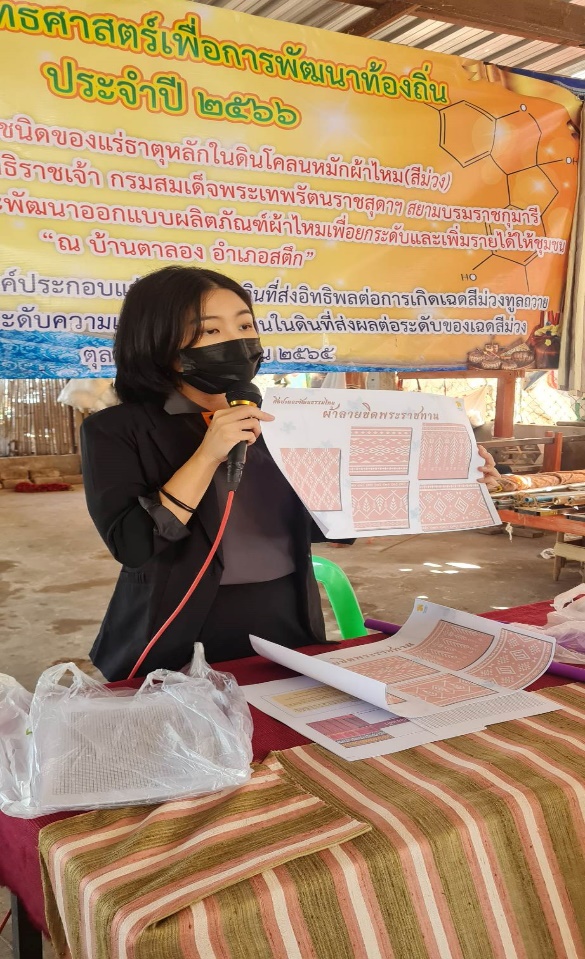 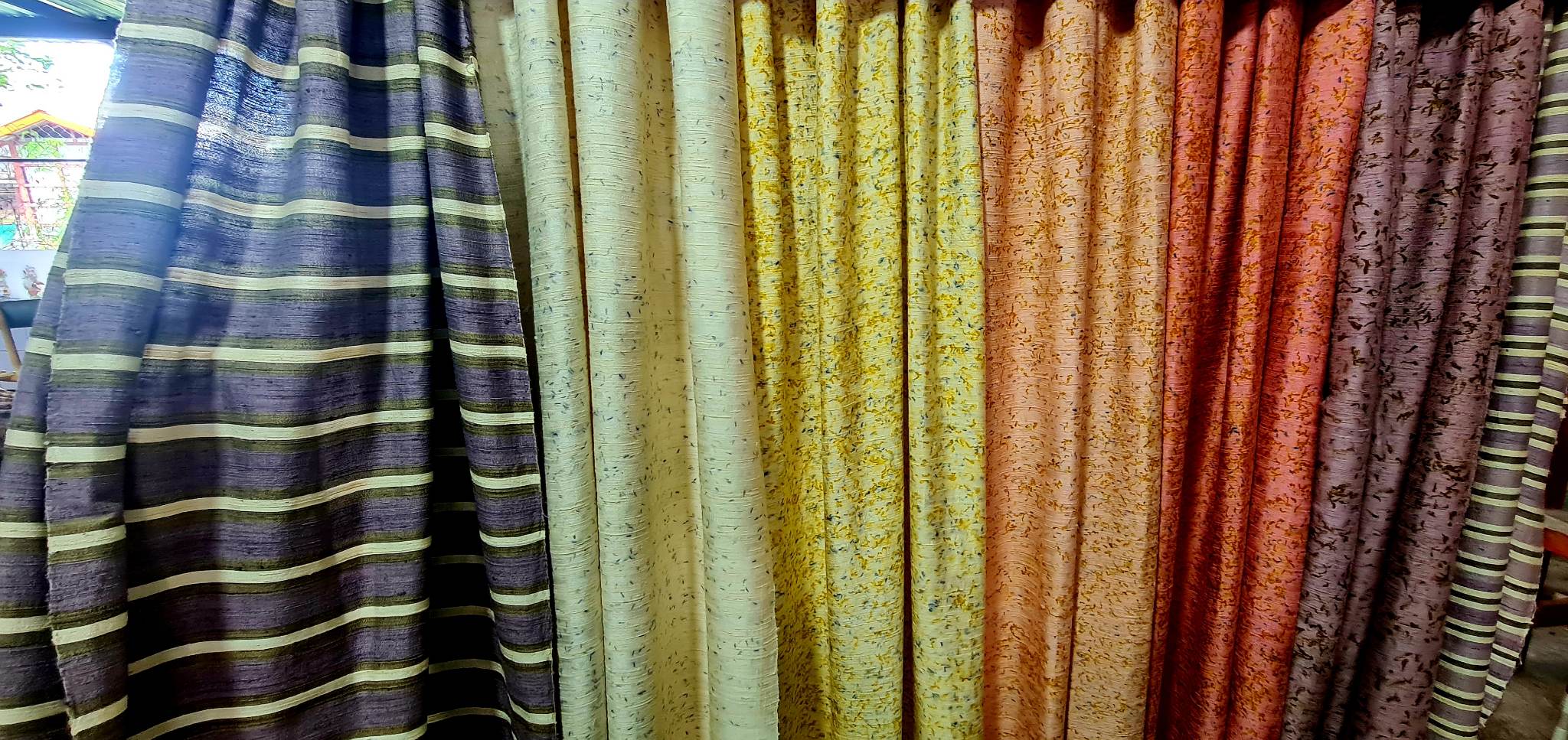 ภาคผนวก ขภาพดำเนินงานโครงการ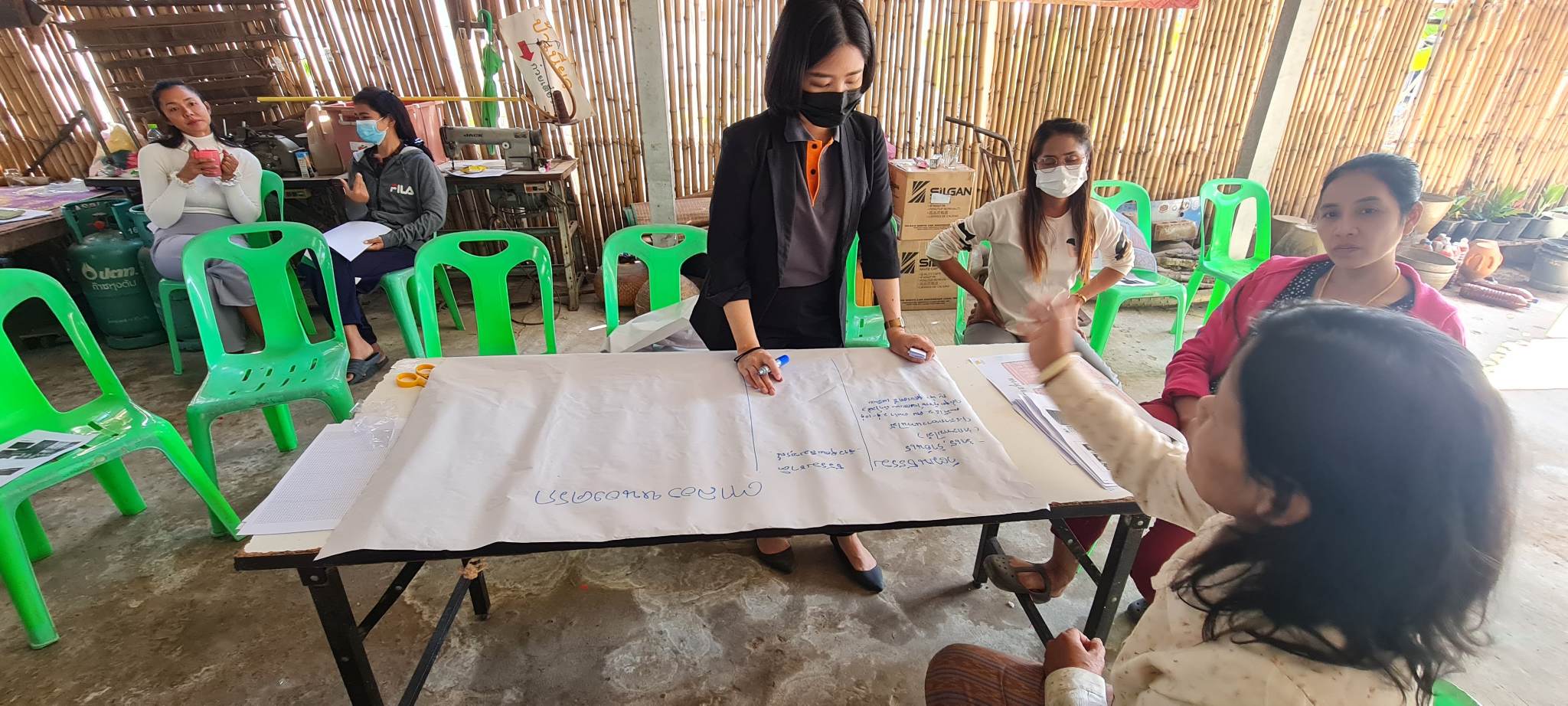 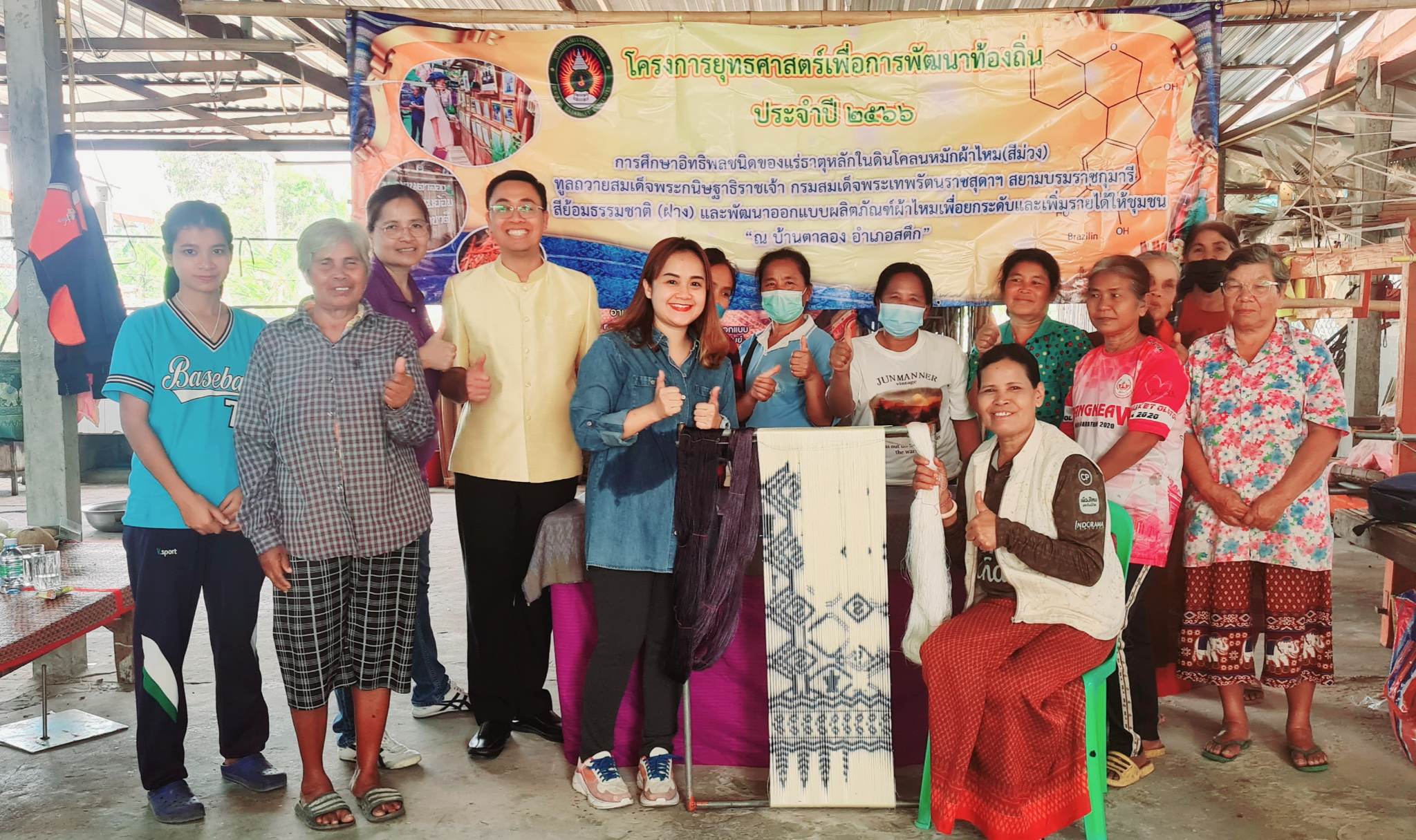 ภาคผนวก ขภาพดำเนินงานโครงการ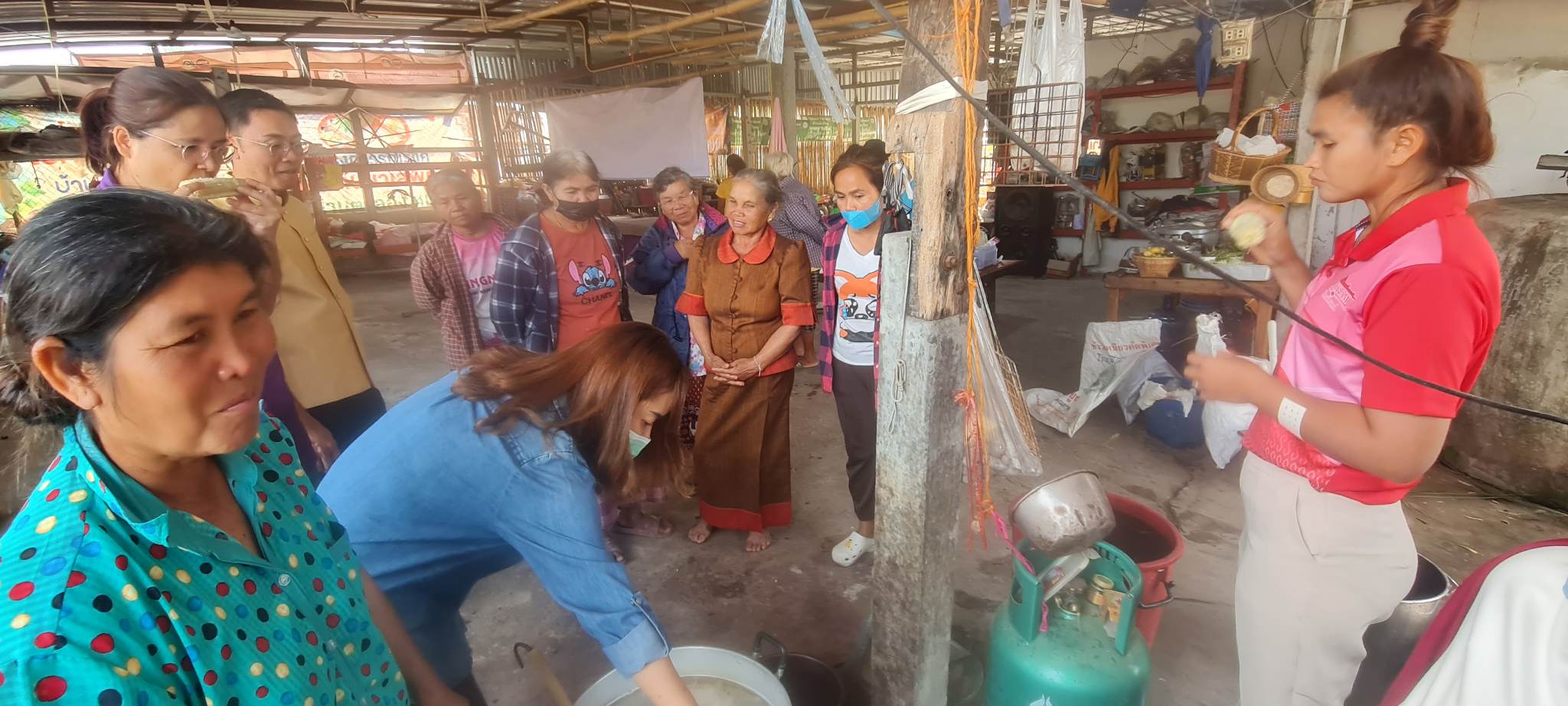 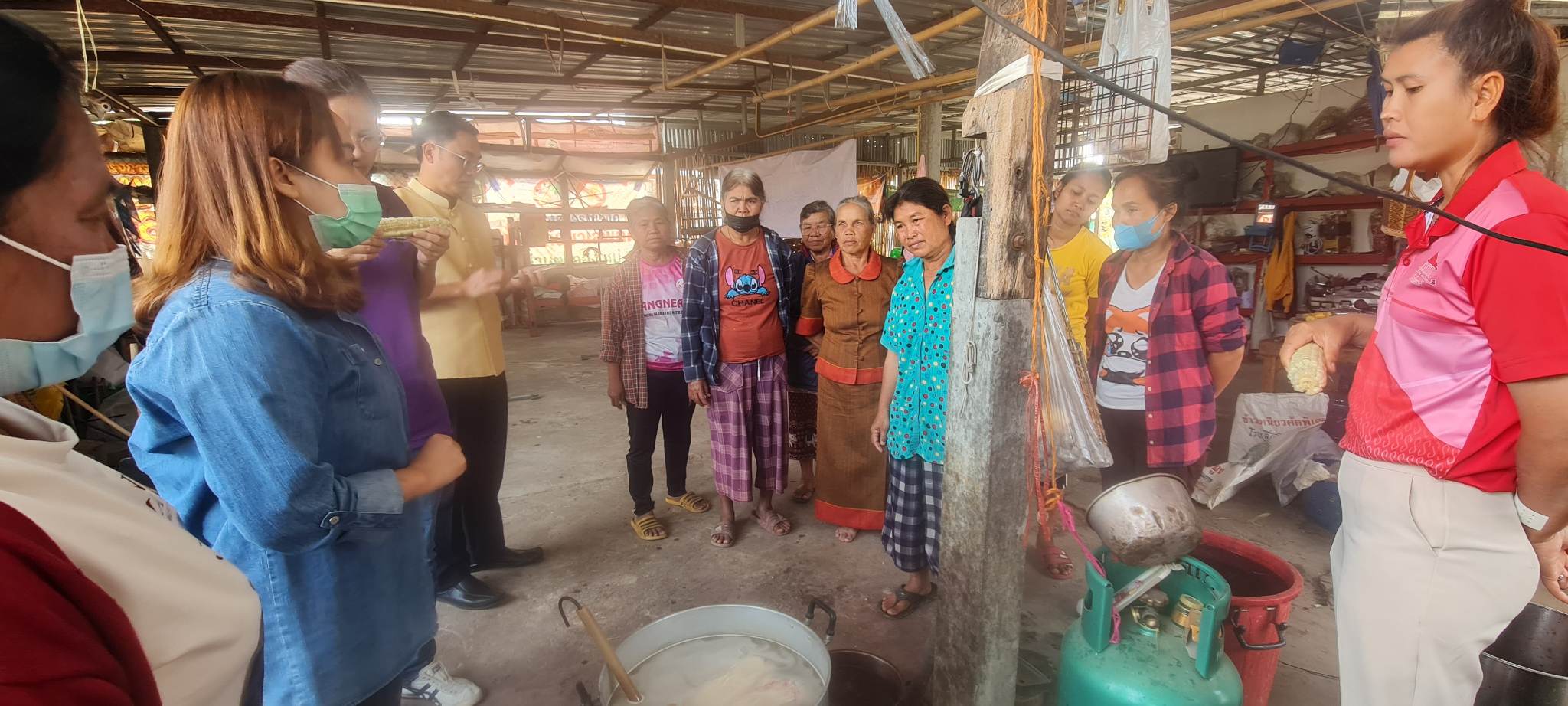 ภาคผนวก ขภาพดำเนินงานโครงการ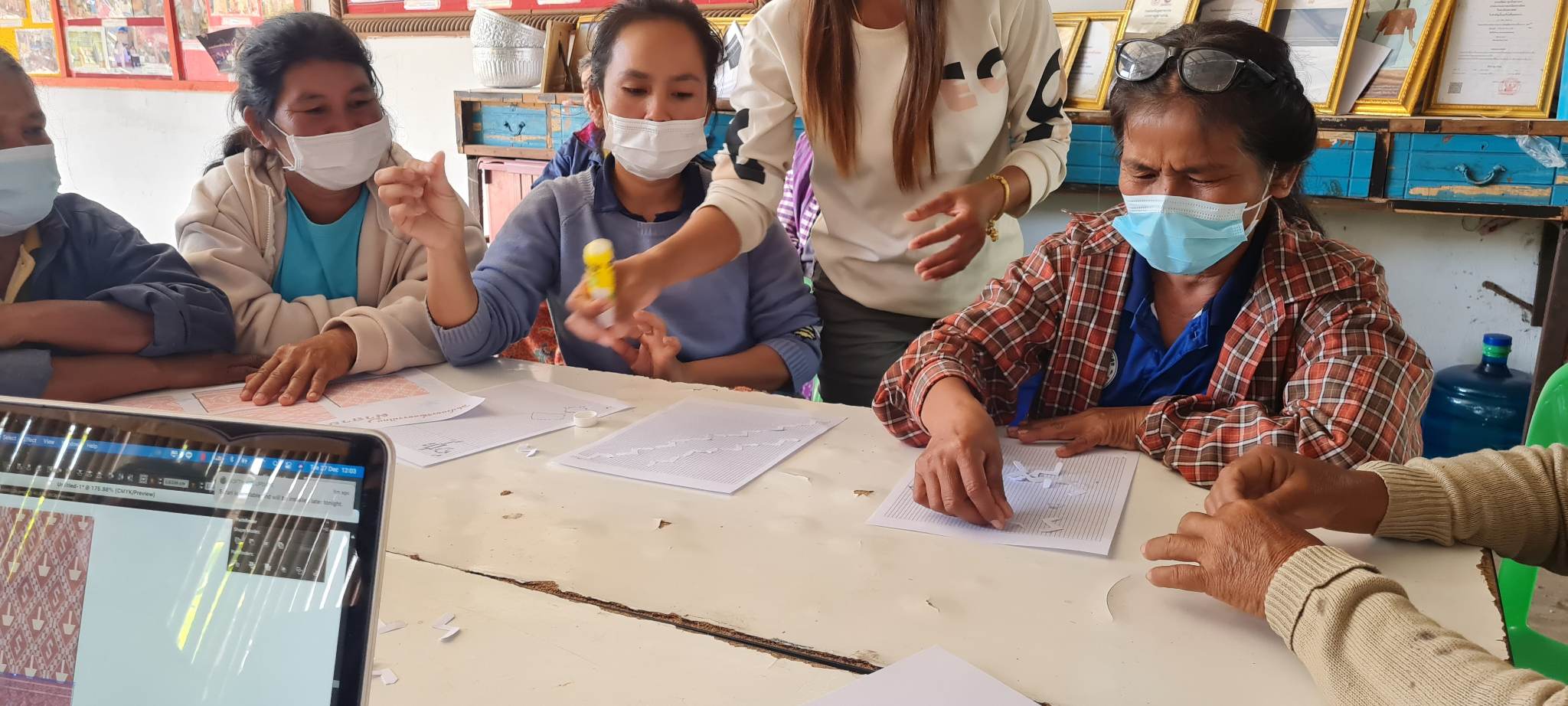 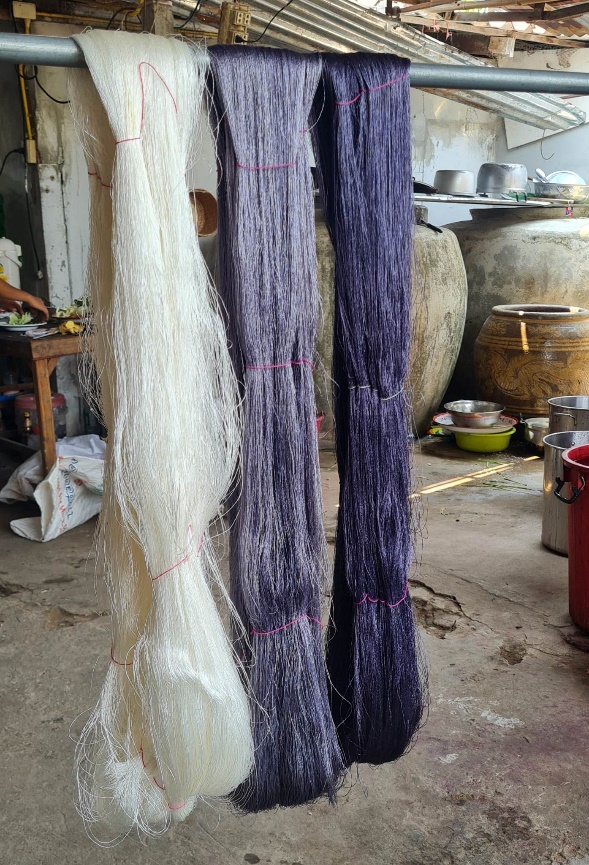 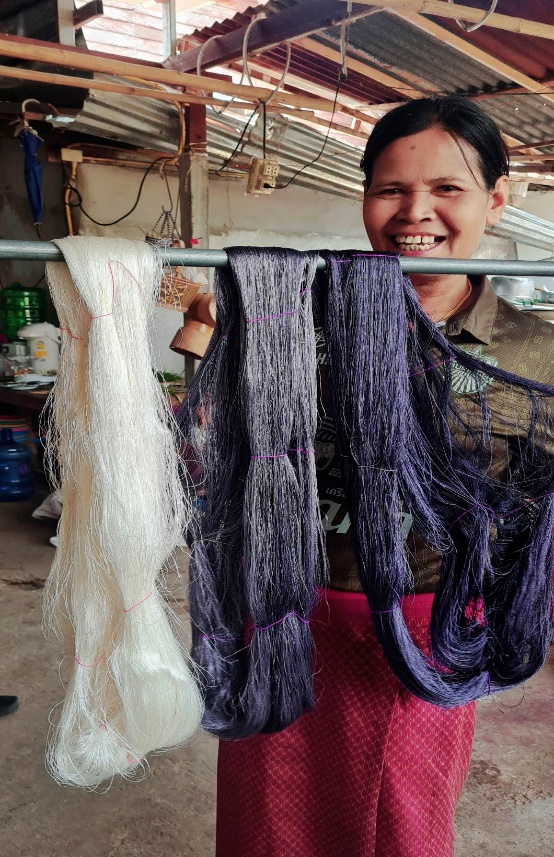 ภาคผนวก ขภาพดำเนินงานโครงการ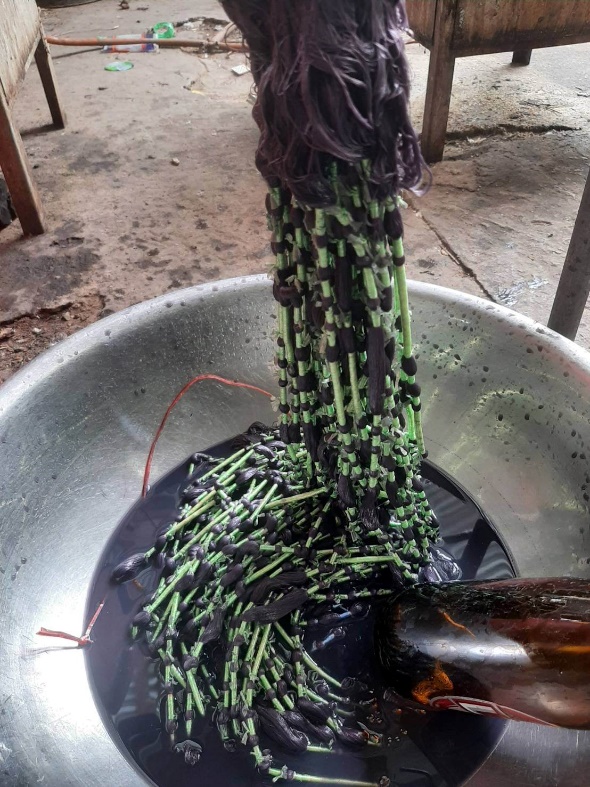 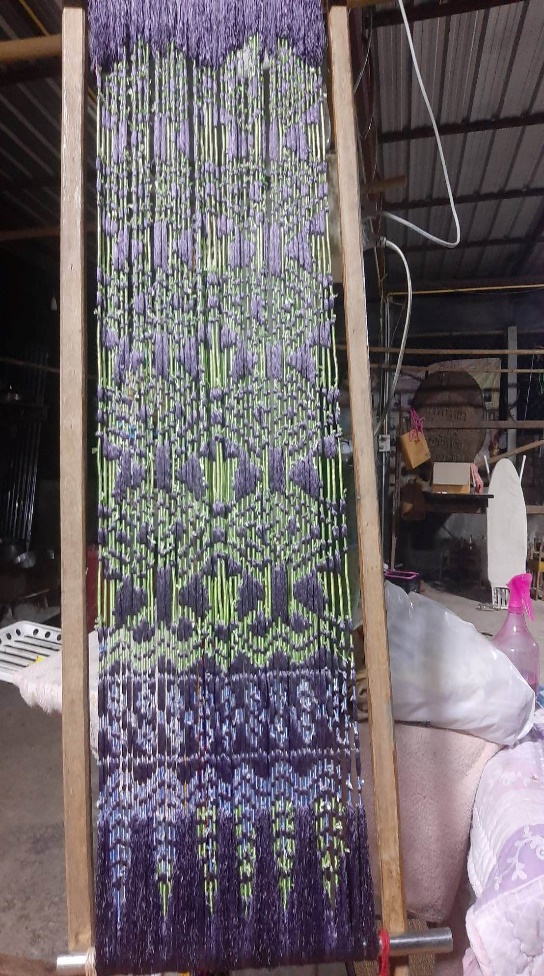 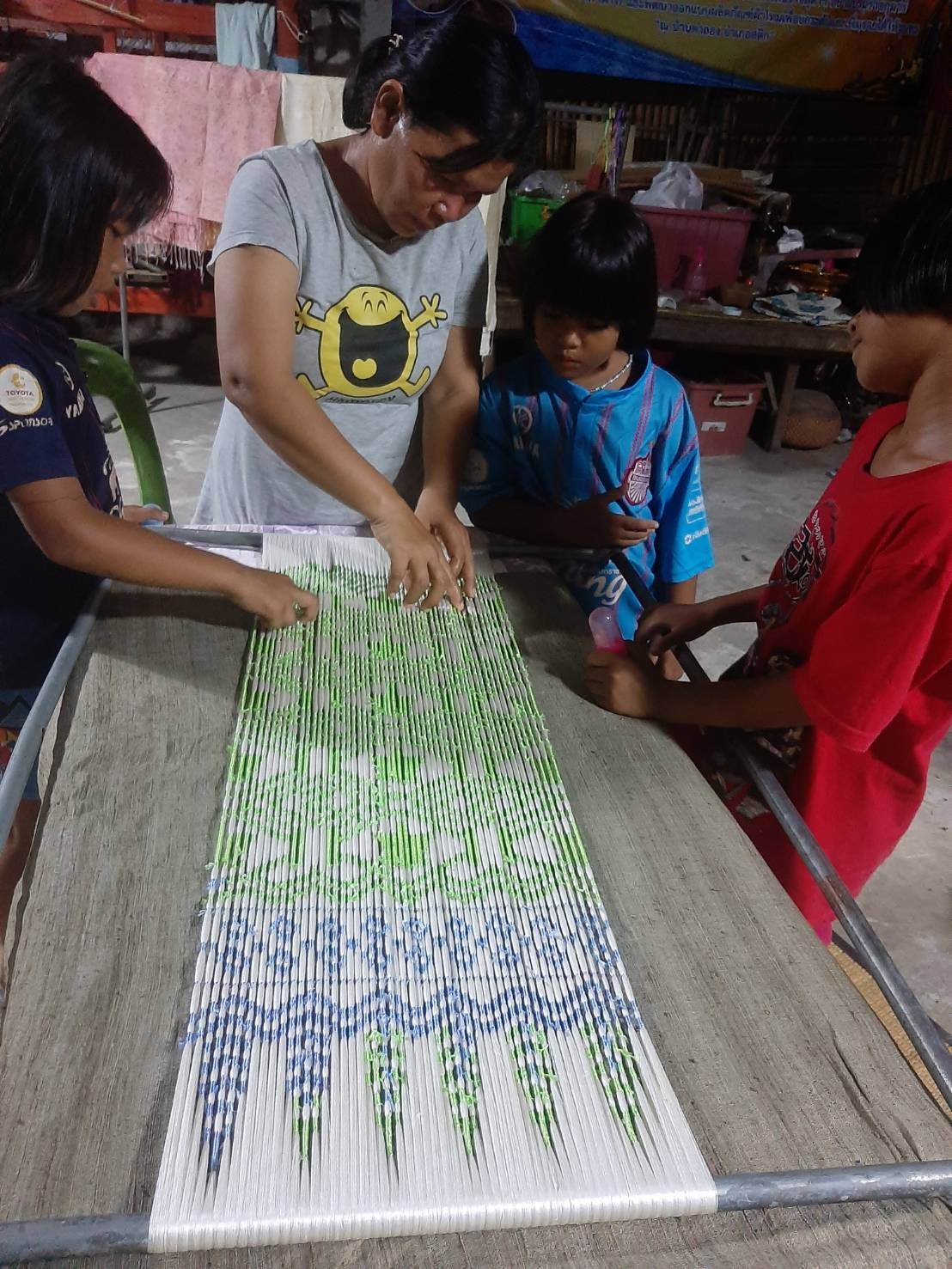 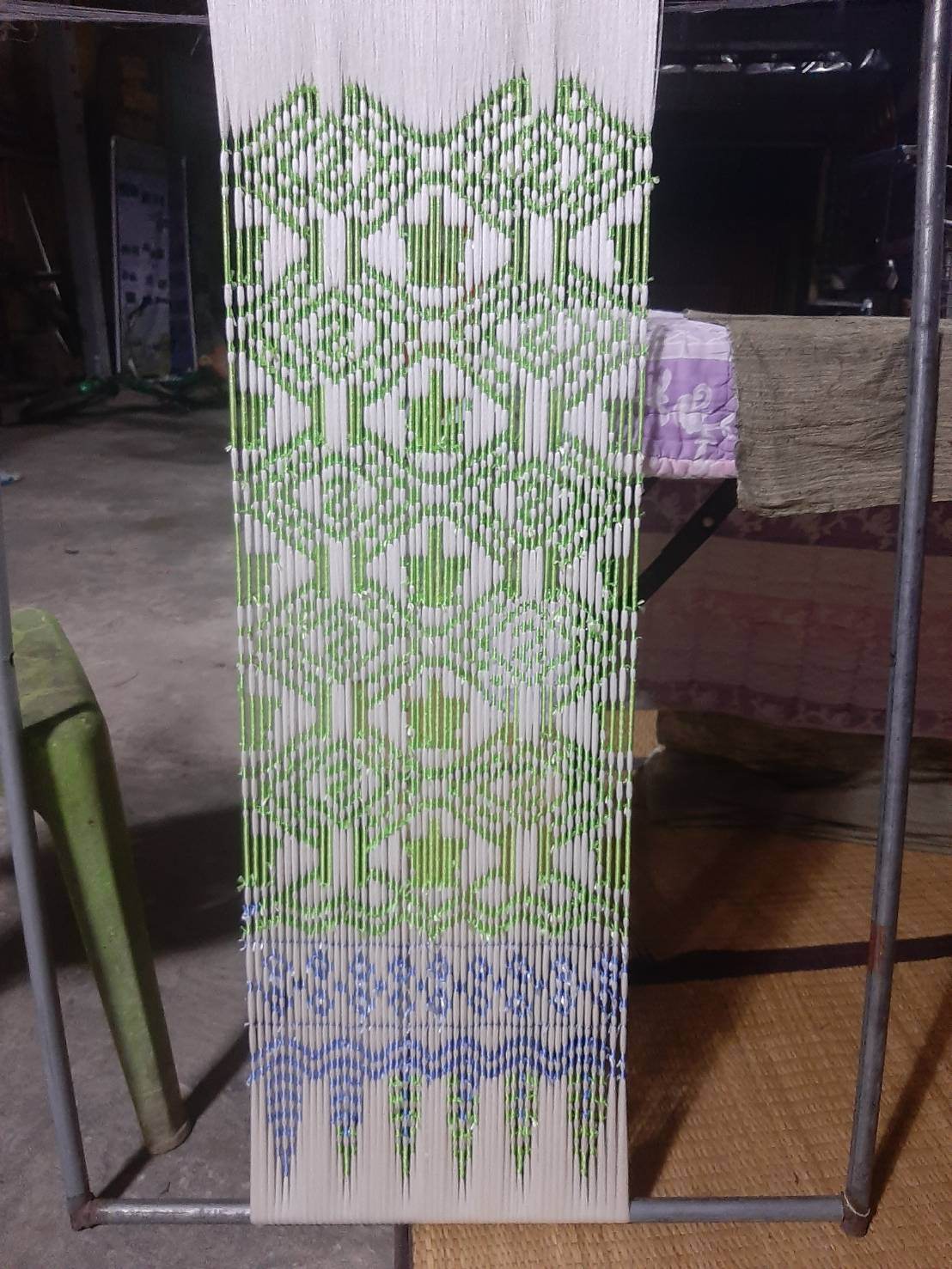 ภาคผนวก คเอกสารการลงพื้นที่ของวิทยากร